一、分项报价表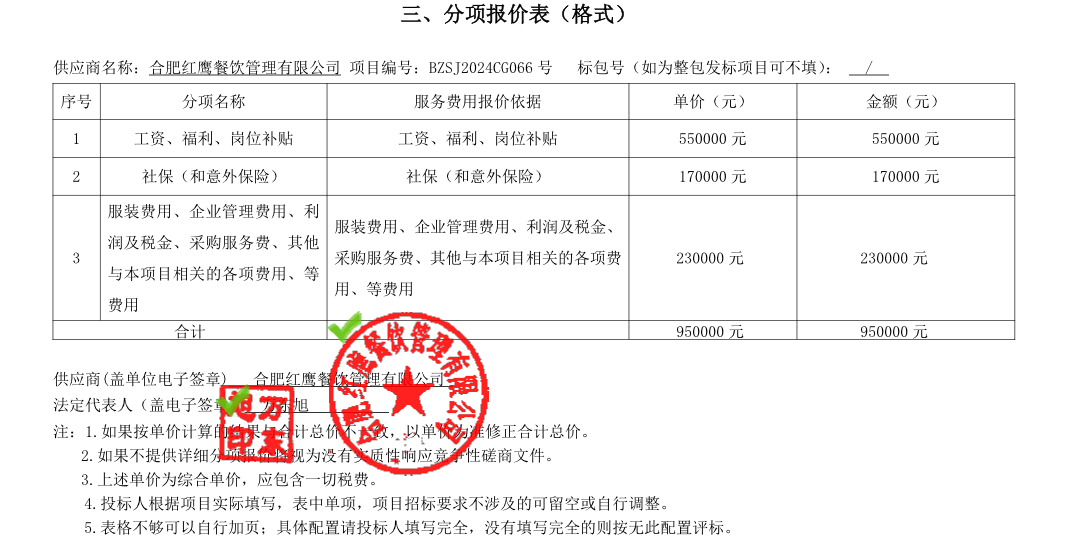 最终报价：捌拾壹万陆仟元整/年（¥816000.00元/年） 二、中小企业声明函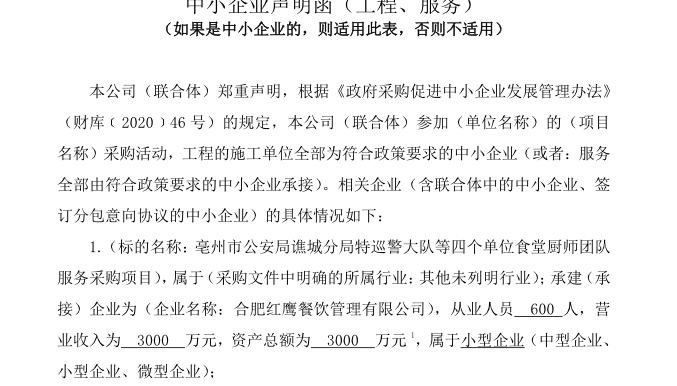 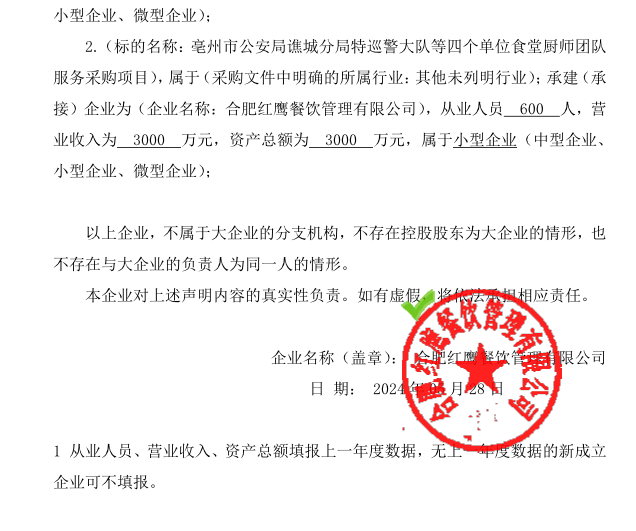 三、投标人投标报价与评标价、评审得分与排序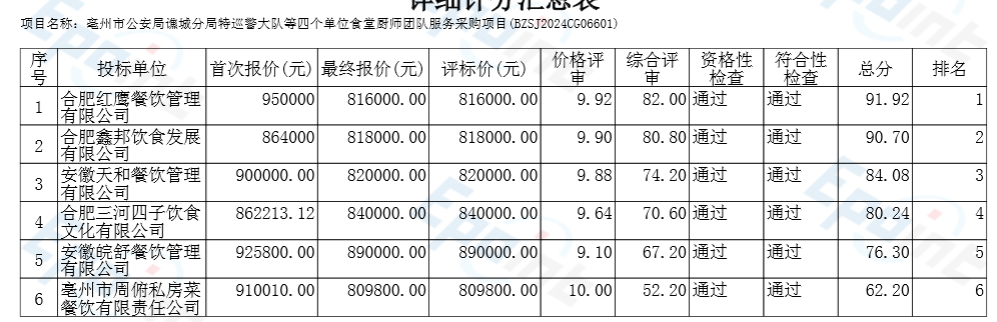 